Grundkurs Lektor:innen Schulung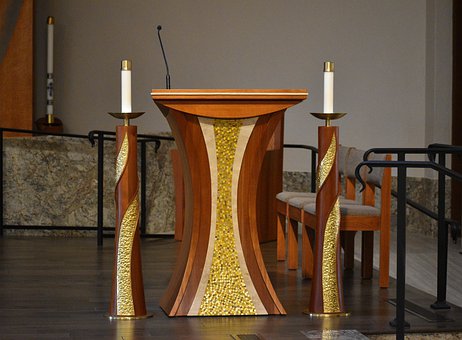 Dem Wort Gottes eine Stimme geben - so kann wohl am treffendsten der Dienst von Lektor:innen beschrieben werden. In diesem Grundkurs qualifizieren sich ehrenamtlich Engagierte zu Lektor:innen, die ihren Beitrag zum Gemeindegottesdienst leisten möchten. In verschiedenen Einheiten setzen wir uns mit der Rolle der Lektor:innen auseinander, mit dem Wort Gottes an sich und seinem Platz in der Liturgie. Es geht um die richtige Technik des Sprechens und Atmens und natürlich um die Kunst des Vortragens. Dieser Kurs schafft durch Theorie und Praxis die Voraussetzung für den Dienst als Lektor:in in Ihrer GemeindeAm Freitag, 24.06.2022 	17.30 – 21.00 Uhrund Samstag, 25.06.2022 	09.00 – 16.30 Uhrin der FBS Dorsten-Marl, Beethovenstr. 1, DorstenGebühren: 35,00 €Die Kosten für den Kurs werden in der Regel von der jeweiligen Pfarrei übernommenLeitung: Anika Dönnebrink, Linguistin und Simon Köcher, Leiter KBW REAnmeldung unter www.kbw-recklinghausen.de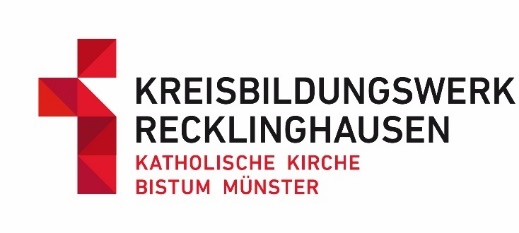 